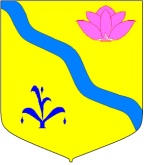 ДУМА КИРОВСКОГО МУНИЦИПАЛЬНОГО РАЙОНАПРИМОРСКОГО КРАЯ(пятый созыв)                                                   РЕШЕНИЕ                                       №34-НПА                                                             ПОЛОЖЕНИЕ«Об осуществлении муниципального контроля за обеспечением сохранности автомобильных дорог местного значения в границах населенных пунктов сельских поселений Кировского муниципального района и вне границ населенных пунктов в границах Кировского муниципального района».                                             1. Общие положения1.1. Настоящее Положение об осуществлении муниципального контроля за обеспечением сохранности автомобильных дорог местного значения в границах населенных пунктов сельских поселений Кировского муниципального района и вне границ населенных пунктов в границах Кировского муниципального района (далее - Положение) разработано в соответствии с Федеральным законом от 08.11.2007 N 257-ФЗ "Об автомобильных дорогах и о дорожной деятельности в Российской Федерации и о внесении изменений в отдельные законодательные акты Российской Федерации", Федеральным законом от 06.10.2003 N 131-ФЗ "Об общих принципах организации местного самоуправления в Российской Федерации", Федеральным законом от 10.12.1995 N 196-ФЗ "О безопасности дорожного движения", Федеральным законом от 26.12.2008 N 294-ФЗ "О защите прав юридических лиц и индивидуальных предпринимателей при осуществлении государственного контроля (надзора) и муниципального контроля", Уставом Кировского муниципального района и устанавливает порядок осуществления муниципального контроля за сохранностью автомобильных дорог местного значения сельских поселений Кировского муниципального района (далее - автомобильные дороги местного значения).1.2. Объектом муниципального контроля за сохранностью автомобильных дорог местного значения являются автомобильные дороги общего и не общего пользования в границах населенных пунктов сельских поселений Кировского муниципального района и вне границ населенных пунктов в границах Кировского муниципального района (за исключением автомобильных дорог федерального, регионального или межмуниципального значения, частных автомобильных дорог), а также здания, сооружения и иные объекты дорожного сервиса, расположенные на придорожных полосах автомобильных дорог местного значения (далее - объекты дорожного сервиса), рекламные конструкции, расположенные в полосе отвода и придорожных полос автомобильных дорог местного значения.1.3. Муниципальный контроль за сохранностью автомобильных дорог местного значения осуществляется администрацией Кировского муниципального района в лице уполномоченного органа администрации Кировского муниципального района (далее - уполномоченный орган) и его должностных лиц.1.4. К проведению мероприятий по муниципальному контролю могут быть привлечены эксперты, экспертные организации в соответствии с требованиями действующего законодательства.1.5. Финансирование деятельности по осуществлению муниципального контроля за сохранностью автомобильных дорог местного значения и его материально-техническое обеспечение осуществляется за счет средств бюджета Кировского муниципального района.2. Цель и задачи муниципального контроля за сохранностью автомобильных дорог местного значения.2.1. Целью муниципального контроля за сохранностью автомобильных дорог местного значения является обеспечение соблюдения законодательства об автомобильных дорогах и о дорожной деятельности.2.2. Основными задачами муниципального контроля за сохранностью автомобильных дорог местного значения являются:а) проверка соблюдения требований технических условий по размещению объектов, предназначенных для осуществления дорожной деятельности, объектов дорожного сервиса, рекламных конструкций и других объектов в полосе отвода и придорожной полосе автомобильных дорог местного значения;б) проверка соблюдения пользователями автомобильных дорог, лицами, осуществляющими деятельность в пределах полос отвода и придорожных полос, правил использования полос отвода и придорожных полос, а также обязанностей при использовании автомобильных дорог местного значения в части недопущения повреждения автомобильных дорог и их элементов;в) проверка соблюдения весовых и габаритных параметров транспортных средств при движении по автомобильным дорогам местного значения, включая периоды временного ограничения движения транспортных средств.3. Полномочия органов местного самоуправления.	3.1. К полномочиям Думы Кировского  муниципального района относится:	- принятие муниципальных правовых актов по вопросам организации муниципального контроля;-  утверждение расходов бюджета муниципального района на осуществление муниципального контроля.3.2. Администрация Кировского муниципального района обладает следующими полномочиями:-      организация и осуществление муниципального контроля;- разработка и принятие административных регламентов осуществления муниципального контроля;- организация и проведение мониторинга эффективности муниципального контроля в соответствии с действующим законодательством;- осуществление иных, предусмотренных действующим законодательством полномочий.4.  Органы администрации Кировского муниципального района,осуществляющие контроль.4.1. Контроль осуществляется отделом жизнеобеспечения администрации  Кировского муниципального района  (далее - уполномоченный орган).Обеспечение исполнения контроля осуществляется муниципальными служащими (специалистами) уполномоченного органа (далее - должностные лица уполномоченного органа).Порядок осуществления контроля.5.1. Проведение муниципального контроля за сохранностью автомобильных дорог местного значения осуществляется в форме плановых и внеплановых проверок в порядке и с соблюдением процедур, установленных Федеральным законом от 26.12.2008 N 294-ФЗ "О защите прав юридических лиц и индивидуальных предпринимателей при осуществлении государственного контроля (надзора) и муниципального контроля" (далее - Федеральный закон).5.2. Плановые проверки проводятся на основании ежегодного плана проверок, утверждаемого главой Кировского муниципального района в порядке и по форме, установленными Правительством Российской Федерации.5.3. Сроки и последовательность проведения административных процедур при осуществлении муниципального контроля за обеспечением сохранности автомобильных дорог местного значения в границах населенных пунктов сельских поселений Кировского муниципального района и вне границ населенных пунктов в границах Кировского муниципального района устанавливаются административным регламентом, утверждаемым постановлением главы администрации Кировского муниципального района.5.4. Информация о результатах проведенных проверок размещается на официальном сайте администрации Кировского муниципального района, в информационно-телекоммуникационной сети Интернет в порядке, установленном законодательством Российской Федерации.6. Оформление результатов проверки6.1. По результатам проверки должностным лицом (лицами) уполномоченного органа, осуществляющим проверку, составляется Акт проверки в соответствии с Типовой формой акта проверки, утвержденной приказом Минэкономразвития России от 30.04.2009 N 141.6.2. Акт проверки оформляется непосредственно после ее завершения в двух экземплярах, один из которых с копиями приложений вручается руководителю, иному должностному лицу или уполномоченному представителю юридического лица, индивидуальному предпринимателю, его уполномоченному представителю под расписку об ознакомлении либо об отказе в ознакомлении с актом проверки.6.3. Юридическое лицо, индивидуальный предприниматель, в отношении которых была проведена проверка, в случае несогласия с фактами, выводами, предложениями, изложенными в акте проверки, либо с выданным предписанием об устранении выявленных нарушений в течение пятнадцати дней с даты получения акта проверки вправе представить в администрацию Кировского муниципального района в письменной форме возражения в отношении акта проверки и (или) выданного предписания об устранении выявленных нарушений в целом или его отдельных положений, при этом юридическое лицо, индивидуальный предприниматель, вправе приложить к возражениям документы, подтверждающие обоснованность таких возражений, или их заверенные копии либо в согласованный срок передать их в администрацию Кировского муниципального района.6.4. В случае выявления при проведении проверки нарушений юридическим лицом, индивидуальным предпринимателем обязательных требований или требований, установленных муниципальными правовыми актами, должностные лица уполномоченного органа, в пределах полномочий, предусмотренных законодательством Российской Федерации, обязаны:1) выдать предписание юридическому лицу, индивидуальному предпринимателю об устранении выявленных нарушений с указанием сроков их исполнения и (или) о проведении мероприятий по предотвращению причинения вреда жизни, здоровью людей, вреда животным, растениям, окружающей среде, объектам культурного наследия (памятникам истории и культуры) народов Российской Федерации, безопасности государства, имуществу физических и юридических лиц, государственному или муниципальному имуществу, предупреждению возникновения чрезвычайных ситуаций природного и техногенного характера, а также других мероприятий, предусмотренных федеральными законами;2) принять меры по контролю за устранением выявленных нарушений, их предупреждению, предотвращению возможного причинения вреда жизни, здоровью граждан, вреда животным, растениям, окружающей среде, обеспечению безопасности государства, предупреждению возникновения чрезвычайных ситуаций природного и техногенного характера, а также меры по привлечению лиц, допустивших выявленные нарушения, к ответственности.7. Полномочия должностных лиц, осуществляющих контроль7.1. Должностные лица уполномоченного органа в порядке, установленном законодательством Российской Федерации, имеют право:1) запрашивать и получать на основании мотивированных письменных запросов от органов государственной власти, органов местного самоуправления, юридических лиц, индивидуальных предпринимателей информацию и документы, которые относятся к предмету проверки и предоставление которых предусмотрено Федеральным законом от 26.12.2008 N 294-ФЗ;2) привлекать к проведению проверки юридического лица, индивидуального предпринимателя экспертов, экспертные организации, не состоящие в гражданско-правовых и трудовых отношениях с юридическим лицом, индивидуальным предпринимателем, в отношении которых проводится проверка, и не являющиеся аффилированными лицами проверяемых лиц;3) взаимодействовать с органами государственного контроля (надзора) при организации и проведении проверок, с саморегулируемыми организациями по вопросам защиты прав их членов при осуществлении контроля за обеспечением сохранности автомобильных дорог местного значения в границах населенных пунктов сельских поселений Кировского муниципального района и вне границ населенных пунктов в границах Кировского муниципального района;4) беспрепятственно по предъявлении служебного удостоверения и копии распоряжения администрации Кировского муниципального района о назначении проверки посещать объекты хозяйственной и иной деятельности, проводить обследования используемых юридическими лицами, индивидуальными предпринимателями при осуществлении своей деятельности зданий, помещений, сооружений, технических устройств, оборудования и материалов, а также проводить необходимые исследования, испытания, измерения, экспертизы, расследования и другие мероприятия по контролю.7.2. Должностные лица уполномоченного органа в порядке, установленном законодательством Российской Федерации, при проведении проверки обязаны:1) Соблюдать законодательство Российской Федерации, права и законные интересы юридического лица, физического лица.2) Направлять в соответствующие органы материалы о нарушении законодательства для решения вопроса о привлечении виновных лиц к ответственности.3) Должностные лица, осуществляющие муниципальный контроль за обеспечением сохранности автомобильных дорог местного значения в границах населенных пунктов сельских поселений Кировского муниципального района и вне границ населенных пунктов в границах Кировского муниципального района должны иметь бланки документов с гербом администрации Кировского муниципального района и наименованием специально уполномоченного органа, необходимых для осуществления муниципального контроля и служебные удостоверения, форма которых устанавливается главой администрации Кировского муниципального района.8. Ответственность органов, осуществляющих контроль8.1. Органы, осуществляющие контроль за обеспечением сохранности автомобильных дорог местного значения в границах населенных пунктов сельских поселений Кировского муниципального района и вне границ населенных пунктов в границах Кировского муниципального района, их должностные лица в случае ненадлежащего исполнения служебных обязанностей, совершения противоправных действий (бездействия) при проведении проверки несут ответственность в соответствии с законодательством Российской Федерации.9.Настоящее решение вступает в силу со дня его официального опубликования.Глава Кировского муниципального района –глава администрации Кировскогомуниципального района                                                                         А.П.КаменевПринято Думой Кировского муниципального района от  28.04.2016 года  №90